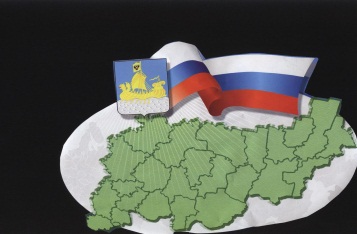                                                           ИНФОРМАЦИОННЫЙ БЮЛЛЕТЕНЬСодержание1. Решение Совета депутатов от 10.02.2020 №181«О внесении изменений в решение Совета депутатов от 31.01.2020 г. №1 «О внесении изменений и дополнений в решение Совета депутатов от 30.12.2019 №177 «Об утверждении бюджета Сандогорского сельского поселения на 2020 год и на плановый период 2021 и 2022 годов»……………………………………………………………………………………………….12. Решение Совета депутатов от 10.02.2020 №182 «О досрочном прекращении депутатских полномочий депутатов»……………………........1*****СОВЕТ ДЕПУТАТОВ САНДОГОРСКОГО СЕЛЬСКОГО ПОСЕЛЕНИЯКОСТРОМСКОГО МУНИЦИПАЛЬНОГО РАЙОНА КОСТРОМСКОЙ ОБЛАСТИтретий созывР Е Ш Е Н И Еот 10 февраля 2019 года № 181                                                                   с.СандогораВ целях исправления технической ошибки Совет депутатов Сандогорского сельского поселения РЕШИЛ:1. Внести в решение Совета депутатов муниципального образования Сандогорское сельское поселение Костромского муниципального района Костромской области от 31.01.2020 №1 «О внесении изменений и дополнений в решение Совета депутатов от 30.12.2019 №177 «Об утверждении бюджета Сандогорского сельского поселения на 2020 год и на плановый период 2021 и 2022 годов» следующие изменения:- в наименовании решения слова «от 31.01.2020 №1» и в тексте решения слова «от 31.01.2020 года №1» заменить словами «от 31.01.2020 №180».2. Настоящее решение вступает в силу со дня официального опубликования Председатель Совета депутатов,Глава Сандогорского сельского поселенияКостромского муниципального районаКостромской области                                                                                А.А.НургазизовСОВЕТ ДЕПУТАТОВ САНДОГОРСКОГО СЕЛЬСКОГО ПОСЕЛЕНИЯ
КОСТРОМСКОГО МУНИЦИПАЛЬНОГО РАЙОНА КОСТРОМСКОЙ ОБЛАСТИ
третий созыв
Р Е Ш Е Н И Еот 10 февраля 2020 года № 3                                                                          с. Сандогора
О досрочном прекращении депутатских полномочий депутатовРассмотрев заявление депутатов третьего созыва Совета депутатов муниципального образования Сандогорского сельского поселения Кузнецова Евгения Григорьевича о прекращении деятельности в качестве депутата муниципального образования Сандогорского сельского поселения по собственному желанию от 03 февраля 2020
года и Полякова Александра Алексеевича о прекращении деятельности в качестве депутата муниципального образования Сандогорского сельского поселения по состоянию здоровья от 06 февраля 2020 года, руководствуясь, ст. 40 ч. 10 п. 2
Федерального закона от 06.10.2003 N 131-ФЗ (ред. от 27.12.2019) "Об общих
принципах организации местного самоуправления в Российской Федерации", Уставом муниципального образования Сандогорское сельское поселение Костромского муниципального района Костромской области, Совет
депутатов Сандогорского сельского поселения Костромского муниципального района Костромской области РЕШИЛ:1. Прекратить депутатские полномочия депутата третьего созыва Сандогорского сельского поселения Костромского муниципального района Костромской области Кузнецова Евгения Григорьевича по собственному желанию.
2. Прекратить деятельность депутата третьего созыва Сандогорского сельского поселения Костромского муниципального района Костромской области Полякова Александра Алексеевича по собственному желанию.
3. Настоящее решение направить в территориальную избирательную комиссию Костромского муниципального района Костромской области.
4. Настоящее решение направить в Собрание депутатов Костромского муниципального района Костромской области.
5. Настоящее решение вступает в силу после его официального опубликования в информационном бюллетене «Депутатский вестник».Председатель Совета депутатов,Глава Сандогорского сельского поселенияКостромского муниципального районаКостромской области                                                                                А.А.НургазизовБюллетень выходит                                                                            № 3  от  10 февраля 2020  годас 1 июля 2006 годаУчредитель: Совет депутатов Сандогорского сельского поселенияКостромского муниципального района Костромской области.                           Тираж  5 экз.  О внесении изменений в решение Совета депутатов Сандогорского сельского поселения от 31.01.2020 №1Адрес издательства:Костромская область,Костромской район, с.  Сандогора,ул. Молодежная д.7Контактный телефон(4942) 494-300Ответственный за выпускС.Н.Рабцевич